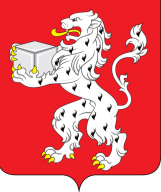 Администрация городского поселения – город ЭртильЭртильского муниципального районаВоронежской областиП О С Т А Н О В Л Е Н И Е   от  05.08.2020г.  №  374                  г. ЭртильО внесении изменений в постановлениеадминистрации городского поселения – город Эртиль от 09.12.2019г. №799 «Об утверждении правил отнесения расходовгородского бюджета на соответствующие целевыестатьи, направлений расходов и перечня кодовцелевых статей расходов городского бюджета» (в ред. от 27.01.2020г. №22, в ред. от 22.07.2020г. №343,в ред. от 23.07.2020г. №345, в ред. от 31.07.2020г. №368)В соответствии со ст. 21 Бюджетного кодекса Российской Федерации,   администрация городского поселения – город Эртиль Эртильского муниципального района Воронежской области постановляет:1. В постановление администрации городского поселения – город Эртиль от 09.12.2019г. №799 (в ред. от 27.01.2020г. №22, в ред. от 22.07.2020г. №343, в ред. от 23.07.2020г. №345, в ред. от 31.07.2020г. №368) «Об утверждении правил отнесения расходов городского бюджета на соответствующие целевые статьи, направлений расходов и перечня кодов целевых статей расходов городского бюджета» внести изменения следующего содержания:1.1. Приложение №1 дополнить словами: «02 5 F2 Д5550 Основное мероприятие - региональный проект «Формирование современной городской среды (в целях достижения значений дополнительного результата)».1.2. Приложение №2 дополнить словами: «Д5550 региональный проект «Формирование современной городской среды (в целях достижения значений дополнительного результата)». По данному направлению расходов отражаются расходы по региональному проекту «Формирование современной городской среды (в целях достижения значений дополнительного результата)».1.3. Приложение №3 дополнить словами: «02 5 F2 Д5550 Основное мероприятие Основное мероприятие - региональный проект «Формирование современной городской среды (в целях достижения значений дополнительного результата)».2. Настоящее постановление вступает в силу с момента подписания и подлежит опубликованию в сборнике муниципальных  правовых актов городского поселения – город Эртиль Эртильского муниципального района Воронежской области «Муниципальный вестник». 3. Контроль за исполнением настоящего постановления оставляю за собой.И.о. главы администрации городского поселения – город Эртиль                                                     П.А.Золотарев